СОВЕТНОВОСЕЛЬЦЕВСКОГО СЕЛЬСКОГО ПОСЕЛЕНИЯПАРАБЕЛЬСКОГО РАЙОНАТОМСКОЙ ОБЛАСТИРЕШЕНИЕ16.06.2020									                            № 14О внесении изменений и дополнений в Генеральный план и Правила землепользования и застройки муниципального образования Новосельцевское  сельское поселениеВ соответствии со ст.ст. 23,25 и ст.ст.31, 32 Градостроительного кодекса Российской Федерации, с Федеральным законом от 06.10.2003 № 131-ФЗ «Об общих принципах организации местного самоуправления в Российской Федерации», на основании протокола публичных слушаний по внесению изменений и дополнений в Правила землепользования и застройки муниципального образования Новосельцевского сельское поселение, утвержденные решением Совета Новосельцевского сельского поселения  от 09.08.2013г. № 48, Генеральный план муниципального образования Новосельцевское сельское поселение, утвержденный решением Совета Новосельцевского сельского поселения от 09.08.2013 г. № 47, Уставом муниципального образования Новосельцевское сельское поселение Парабельского района Томской области, принятого решением Совета Новосельцевского сельского поселения Парабельского района от 13.07.2015 № 12: РЕШИЛ: Внести изменения в Генеральный план, утвержденный решением Совета Новосельцевского сельского поселения  от 09.08.2013 № 47 «Об утверждении Генерального плана муниципального образования Новосельцевское сельское поселение», в части изменения границ функциональных зон, следующего содержания:для обеспечения правовых условий размещения карьера на земельном участке с кадастровым номером 70:11:0100038:13442, площадью 25858 кв.м., расположенном по адресу: Российская Федерация,  Томская область, Парабельский район, Новосельцевское сельское поселение, 82 км. автодороги "Могильный Мыс - Парабель - Каргасок", участок 3, изменить функциональную зону сельскохозяйственных угодий на зону промышленных объектов (приложение № 1). для обеспечения правовых условий размещения карьера на земельном участке с кадастровым номером 70:11:0100038:13444, площадью 63833 кв.м., расположенном по адресу: Российская Федерация,  Томская область, Парабельский район, Новосельцевское сельское поселение, 82 км. автодороги "Могильный Мыс - Парабель - Каргасок", участок 1,  изменить функциональную зону сельскохозяйственных угодий на зону промышленных объектов (приложение № 1).для обеспечения правовых условий размещения карьера на земельном участке с кадастровым номером 70:11:0100038:13445, площадью 2250 кв.м., расположенном по адресу: Российская Федерация,  Томская область, Парабельский район, Новосельцевское сельское поселение, 82 км. автодороги "Могильный Мыс - Парабель - Каргасок", участок 4, изменить функциональную зону сельскохозяйственных угодий на зону промышленных объектов (приложение № 1). для обеспечения правовых условий размещения карьера на земельном участке с кадастровым номером 70:11:0100038:13462, площадью 22848 кв.м., расположенном по адресу: Российская Федерация,  Томская область, Парабельский район, Новосельцевское сельское поселение, 82 км. автодороги "Могильный Мыс - Парабель - Каргасок", участок 2, изменить функциональную зону сельскохозяйственных угодий на зону промышленных объектов (приложение № 1).Внести изменения в Правила землепользования и застройки муниципального образования Новосельцевского сельского поселения, утвержденные решением Совета Новосельцевского сельского поселения  от 09.08.2013г. № 48 , в части изменения границ территориальных зон, следующего содержания:для обеспечения правовых условий размещения карьера на земельном участке с  кадастровым  номером  70:11:0100038:13442,  площадью  25858  кв.м., расположенном по адресу: Российская Федерация,  Томская область, Парабельский район, Новосельцевское сельское поселение, 82 км. автодороги "Могильный Мыс - Парабель - Каргасок", участок 3, изменить территориальную зону СХУ (сельскохозяйственные угодья  в составе земель сельскохозяйственного назначения) на территориальную зону П3 (производственных объектов I класса). для обеспечения правовых условий размещения карьера на земельном участке с  кадастровым  номером  70:11:0100038:13444,  площадью  63833  кв.м., расположенном по адресу: Российская Федерация,  Томская область, Парабельский район, Новосельцевское сельское поселение, 82 км. автодороги "Могильный Мыс - Парабель - Каргасок", участок 1, изменить территориальную зону СХУ (сельскохозяйственные угодья  в составе земель сельскохозяйственного назначения) на территориальную зону П3 (производственных объектов I класса).для обеспечения правовых условий размещения карьера на земельном участке с  кадастровым  номером  70:11:0100038:13445,  площадью  2250  кв.м., расположенном по адресу: Российская Федерация,  Томская область, Парабельский район, Новосельцевское сельское поселение, 82 км. автодороги "Могильный Мыс - Парабель - Каргасок", участок 4, изменить территориальную зону СХУ (сельскохозяйственные угодья  в составе земель сельскохозяйственного назначения) на территориальную зону П3 (производственных объектов I класса).для обеспечения правовых условий размещения карьера на земельном участке с  кадастровым  номером  70:11:0100038:13462,  площадью  22848  кв.м., расположенном по адресу: Российская Федерация,  Томская область, Парабельский район, Новосельцевское сельское поселение, 82 км. автодороги "Могильный Мыс - Парабель - Каргасок", участок 2, изменить территориальную зону СХУ (сельскохозяйственные угодья  в составе земель сельскохозяйственного назначения) на территориальную зону П3 (производственных объектов I класса).Опубликовать настоящее решение в Информационном бюллетене Новосельцевского сельского поселения, а также разместить на официальном сайте муниципального образования «Новосельцевское сельское поселение» в информационно-телекоммуникационной сети «Интернет»  www.novoselcevo.tomsk.ru.Настоящее решение вступает в силу со дня официального опубликования.Контроль за исполнением настоящего решения возложить на  социально-экономическую комиссию.Глава поселения 							А.С. Новосельцева Председатель Совета                                                                     Т.Н.ВолковаПриложение №1 к решению Совета Новосельцевского сельского поселения №14 от 16.06.2020 г.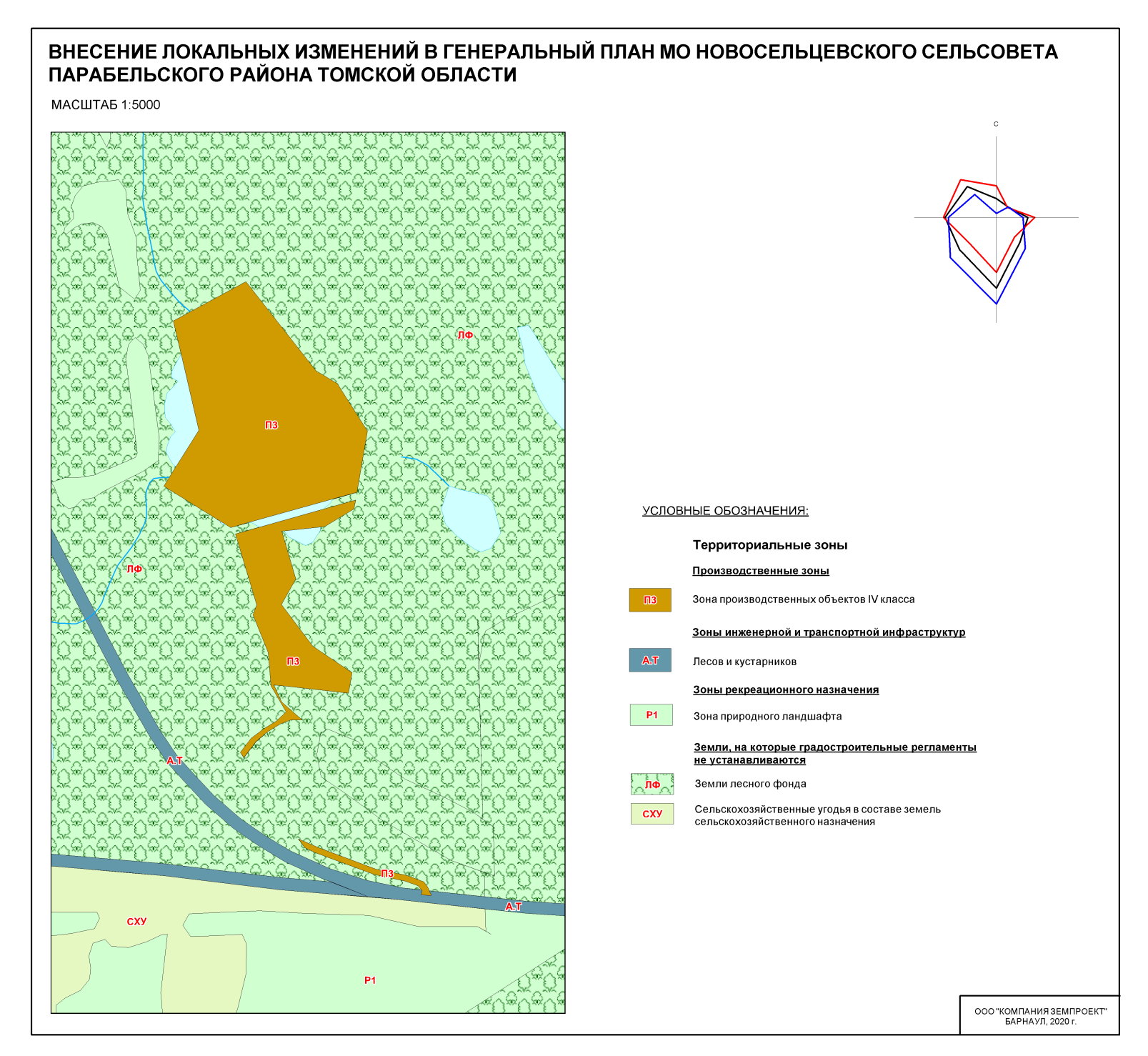 